Від 30.08.2016 №245/20Про створення робочої групи,щодо обстеження стану багаторічних зелених насаджень (дерев) по місту СквираКеруючись Законом України «Про місцеве самоврядування в Україні», розглянувши  звернення комунального підприємства «Сквирське комунальне господарство» №182 від 02.08.2016 року, щодо неодноразових звернень жителів щодо багаторічних зелених насаджень (дерев), виконавчий комітет Сквирської міської ради В И Р І Ш И В:1.	Створити робочу групу, щодо обстеження стану багаторічних зелених насаджень (дерев) по місту Сквира.2.	Затвердити склад робочої групи:-	Бондар Вероніка Олегівна – секретар міської ради;-	Палієнко Сергій Іванович – заступник міського голови з питань діяльності виконавчих органів;-	Музика Сергій Олександрович – заступник начальника КП «СКГ» з питань благоустрою;-	Корнелюк Петро Миколайович – депутат міської ради;-	Росавінський Петро Петрович – лісничий.3.	Контроль за виконання цього рішення покласти на заступника міського з питань діяльності виконавчих органів Палієнка С.І.Голова виконкому						В. А. СкочкоПогоджено:Керуюча справами виконавчого комітету	М.М.ІщенкоЮрист міської ради	В.Є.ТкаченкоВИКОНАВЕЦЬ: Заступник міського голови з питаньдіяльності виконавчих органів ради	С.І.ПалієнкоСКВИРСЬКА МІСЬКА РАДАВИКОНАВЧИЙ КОМІТЕТРІШЕННЯ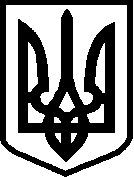 